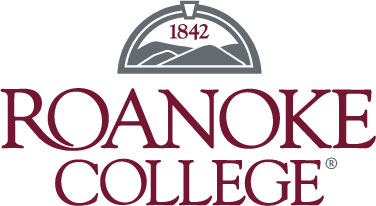 May 2019 Virginia Consumer Sentiment and Inflation Expectations SurveyInstitute for Policy and Opinion ResearchFREQUENCIESWe are interested in how people are getting along financially these days. Would you say that you and your family living there are better off or worse off financially than you were a year ago?Now looking ahead: do you think that a year from now you and your family living there will be better off financially, worse off, or just about the same as now?Now, turning to business conditions in the country as a whole, would you say at the present time that business conditions are better off, worse off, or just about the same as they were a year ago?Looking ahead, which would you say is more likely--that the country as a whole will have continuous good times during the next five years or that we will have periods of widespread unemployment or depression or what?About big things people buy for their homes - such as furniture, a refrigerator, stove, television, and things like that. Generally speaking, do you think now is a good or a bad time for people to buy major household items?During the next year, do you think that prices in general will go down, stay where they are now, or go up?What about the outlook for prices over the next five to ten years? Do you think prices will be higher, about the same, or lower five to ten years from now?Region of residenceMarital statusEducational statusGenderRace/ethnicityPolitical party%CumulativeBetter off0.420.42Same0.420.84Worse off0.161.00%CumulativeBetter off0.390.39Same0.510.90Worse off0.101.00%CumulativeBetter off0.410.41Same0.300.71Worse off0.291.00%CumulativeGood times0.360.36Same0.370.73Bad times0.271.00%CumulativeGood time to buy0.570.57Uncertain; depends0.230.80Bad time to buy0.201.00%CumulativeGo up0.720.72Stay where they are now0.210.94Go down0.061.00%CumulativeGo higher0.830.83About the same0.110.94Lower0.061.00%CumulativeSouthwest0.110.11Southside0.080.19Shenandoah Valley0.050.25Central Virginia0.190.43Northern Virginia0.320.75Tidewater0.251.00%CumulativeMarried0.510.51Living with partner0.040.55Divorced0.100.64Separated0.030.67Widowed0.090.75Never married0.251.00%CumulativeLess than HS0.030.03High school0.200.24Some college/tech school0.240.47Associate's degree0.120.59Bachelor's degree0.220.81Advanced degree0.191.00%CumulativeFemale0.530.53Male0.471.00%CumulativeNon-Hispanic white0.680.68Non-Hispanic black0.230.91Latino0.050.96Other/mixed race0.041.00%CumulativeDemocrat0.320.32Republican0.310.63Independent0.240.87Other0.131.00